Publicado en Bilbao el 21/10/2020 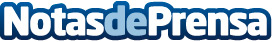 Coplasem apuesta por las innovadoras bolsas hidrosolubres y compostables H2OKEsta empresa vizcaína especializada en envases y embalaje comienza a comercializar las bolsas hidrosolubles y compostables H2OK, una alternativa eco amigable y de gran calidad ante el plástico tradicionalDatos de contacto:Coplasemwww.coplasem.es944 545 022Nota de prensa publicada en: https://www.notasdeprensa.es/coplasem-apuesta-por-las-innovadoras-bolsas Categorias: Nacional Ecología Consumo Otras Industrias Innovación Tecnológica http://www.notasdeprensa.es